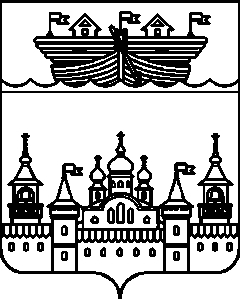 СЕЛЬСКИЙ СОВЕТ ВОЗДВИЖЕНСКОГО СЕЛЬСОВЕТАВОСКРЕСЕНСКОГО МУНИЦИПАЛЬНОГО РАЙОНАНИЖЕГОРОДСКОЙ ОБЛАСТИРЕШЕНИЕ 15 октября 2020 года	№ 27О принятии к сведению отчета об исполнении бюджета Воздвиженского сельсовета Воскресенского муниципального района Нижегородской области за 9 месяцев 2020 годаВ соответствии с Федеральным законом от 06 октября 2003 года №131-ФЗ «Об общих принципах организации местного самоуправления в Российской Федерации», Бюджетным кодексом РФ, Уставом Воздвиженского сельсовета Воскресенского муниципального района Нижегородской области, Положением о бюджетном процессе в Воздвиженском сельсовете, утвержденном решением сельского Совета Воздвиженского сельсовета  Воскресенского района Нижегородской области от 4 июня 2013 года № 18 сельский Совет Воздвиженского сельсовета решил:1.Принять к сведению отчет об исполнении бюджета за 9 месяцев 2020 года Воздвиженского сельсовета Воскресенского муниципального района Нижегородской области (приложения 1,2,3).2.Настоящее решение обнародовать на информационном стенде администрации и опубликовать на официальном сайте администрации Воскресенского муниципального района.3.Настоящее решение вступает в силу после его обнародования.4.Контроль за исполнением настоящего решения оставляю за собой.Глава местного самоуправленияВоздвиженского сельсовета:						М.С.ГорячкинаПриложение 1 к Решению сельского СоветаВоздвиженского сельсовета Воскресенского муниципального районаНижегородской области № 27 от 15 октября 2020 года1.Доходы бюджетаПриложение 2 к Решению сельского СоветаВоздвиженского сельсовета Воскресенского муниципального районаНижегородской области № 27 от 15 октября 2020 года2. Расходы бюджетаПриложение 3 к Решению сельского СоветаВоздвиженского сельсовета Воскресенского муниципального районаНижегородской области № 27 от 15 октября 2020 года 3. Источники финансирования дефицита бюджетаНаименование показателяКод
стро-
киКод дохода
по бюджетной классификацииУтвержденные бюджетные назначенияИсполненоИсполненоИсполненоИсполненоНеисполненныеназначенияНаименование показателяКод
стро-
киКод дохода
по бюджетной классификацииУтвержденные бюджетные назначениячерез финансовые органычерез банковские счетанекассовые операцииитогоНеисполненныеназначения123456789Доходы бюджета — всего010×15 852 526,9111 060 855,45--11 060 855,45×в том числе:Налог на доходы физических лиц с доходов, источником которых является налоговый агент, за исключением доходов, в отношении которых исчисление и уплата налога осуществляются в соответствии со статьями 227, 227.1 и 228 Налогового кодекса Российской Федерации010 1010201001 0000 110610 000,00425 502,65--425 502,65184 497,35Налог на доходы физических лиц с доходов, полученных физическими лицами в соответствии со статьей 228 Налогового кодекса Российской Федерации010 1010203001 0000 110-59,72--59,72-Доходы от уплаты акцизов на дизельное топливо, подлежащие распределению между бюджетами субъектов Российской Федерации и местными бюджетами с учетом установленных дифференцированных нормативов отчислений в местные бюджеты (по нормативам, установленным Федеральным законом о федеральном бюджете в целях формирования дорожных фондов субъектов Российской Федерации)010 1030223101 0000 110979 770,00657 733,54--657 733,54322 036,46Доходы от уплаты акцизов на моторные масла для дизельных и (или) карбюраторных (инжекторных) двигателей, подлежащие распределению между бюджетами субъектов Российской Федерации и местными бюджетами с учетом установленных дифференцированных нормативов отчислений в местные бюджеты (по нормативам, установленным Федеральным законом о федеральном бюджете в целях формирования дорожных фондов субъектов Российской Федерации)010 1030224101 0000 1105 050,004 540,71--4 540,71509,29Доходы от уплаты акцизов на автомобильный бензин, подлежащие распределению между бюджетами субъектов Российской Федерации и местными бюджетами с учетом установленных дифференцированных нормативов отчислений в местные бюджеты (по нормативам, установленным Федеральным законом о федеральном бюджете в целях формирования дорожных фондов субъектов Российской Федерации)010 1030225101 0000 1101 279 770,00877 015,60--877 015,60402 754,40Доходы от уплаты акцизов на прямогонный бензин, подлежащие распределению между бюджетами субъектов Российской Федерации и местными бюджетами с учетом установленных дифференцированных нормативов отчислений в местные бюджеты (по нормативам, установленным Федеральным законом о федеральном бюджете в целях формирования дорожных фондов субъектов Российской Федерации)010 1030226101 0000 110-126 440,00-128 473,57---128 473,57-Налог на имущество физических лиц, взимаемый по ставкам, применяемым к объектам налогообложения, расположенным в границах сельских поселений010 1060103010 0000 110233 400,0015 351,37--15 351,37218 048,63Земельный налог с организаций, обладающих земельным участком, расположенным в границах сельских поселений010 1060603310 0000 11010 000,0014 804,95--14 804,95-Земельный налог с физических лиц, обладающих земельным участком, расположенным в границах сельских поселений010 1060604310 0000 110600 300,0060 455,17--60 455,17539 844,83Государственная пошлина за совершение нотариальных действий должностными лицами органов местного самоуправления, уполномоченными в соответствии с законодательными актами Российской Федерации на совершение нотариальных действий (перерасчеты, недоимка и задолженность по соответствующему платежу, в том числе по отмененному)010 1080402001 1000 1102 500,001 200,00--1 200,001 300,00Прочие доходы от оказания платных услуг (работ) получателями средств бюджетов сельских поселений010 1130199510 0000 13060 800,0051 450,00--51 450,009 350,00Дотации бюджетам сельских поселений на выравнивание бюджетной обеспеченности из бюджета субъекта Российской Федерации010 2021500110 0000 1508 690 500,007 060 104,25--7 060 104,251 630 395,75Субвенции бюджетам сельских поселений на осуществление первичного воинского учета на территориях, где отсутствуют военные комиссариаты за счет средств федерального бюджета010 2023511810 0110 15097 786,0071 500,00--71 500,0026 286,00Межбюджетные трансферты, передаваемые бюджетам сельских поселений для компенсации дополнительных расходов, возникших в результате решений, принятых органами власти другого уровня010 2024516010 0000 150403 648,78403 648,78--403 648,78-Межбюджетные трансферты, передаваемые бюджетам сельских поселений для компенсации дополнительных расходов, возникших в результате решений, принятых органами власти другого уровня010 2024516010 0110 150100 000,00100 000,00--100 000,00-Межбюджетные трансферты, передаваемые бюджетам сельских поселений для компенсации дополнительных расходов, возникших в результате решений, принятых органами власти другого уровня (проценты по соответствующему платежу)010 2024516010 0220 150142 228,13142 228,13--142 228,13-Прочие межбюджетные трансферты, передаваемые бюджетам сельских поселений010 2024999910 0000 1502 724 714,001 265 234,15--1 265 234,151 459 479,85Прочие безвозмездные поступления в бюджеты сельских поселений010 2070503010 0000 15038 500,0038 500,00--38 500,00-Наименование показателяКод
стро-
киКод расхода
по бюджетной классификацииУтвержденные бюджетные назначенияЛимиты бюджетных обязательствИсполненоИсполненоИсполненоИсполненоНеисполненные назначенияНеисполненные назначенияНаименование показателяКод
стро-
киКод расхода
по бюджетной классификацииУтвержденные бюджетные назначенияЛимиты бюджетных обязательствчерез финансовые органычерез банковские счетанекассовые операцииитогопо ассигнованиямпо лимитам бюджетных обязательств1234567891011Расходы бюджета — всего200×17 933 540,9417 465 440,9411 171 834,29--11 171 834,296 761 706,656 293 606,65в том числе:Заработная плата010010477701201901211 680 500,001 680 500,001 182 703,05--1 182 703,05497 796,95497 796,95Начисления и выплаты по оплате труда01001047770120190129507 500,00507 500,00346 553,43--346 553,43160 946,57160 946,57Закупка товаров, работ, услуг в сфере ИКТ0100104777012019024235 600,0035 600,0017 514,88--17 514,8818 085,1218 085,12Прочая закупка товаров, работ и услуг для муниципальных нужд01001047770120190244124 400,00124 400,0059 068,96--59 068,9665 331,0465 331,04Иные межбюджетные трансферты0100104777012019054064 070,0064 070,0048 052,50--48 052,5016 017,5016 017,50Прочие расходы010010477701201908533 240,003 240,00250,00--250,002 990,002 990,00Заработная плата01001047770120800121565 000,00565 000,00407 254,13--407 254,13157 745,87157 745,87Начисления и выплаты по оплате труда01001047770120800129170 600,00170 600,00118 158,76--118 158,7652 441,2452 441,24Иные межбюджетные трансферты0100106777012019054063 170,0063 170,0047 377,50--47 377,5015 792,5015 792,50Резервные средства01001117770421101870244 560,49244 560,49----244 560,49244 560,49Иные межбюджетные трансферты0100113777012019054012 370,0012 370,009 277,50--9 277,503 092,503 092,50Закупка товаров, работ, услуг в сфере ИКТ0100113777049226024212 000,0012 000,006 300,00--6 300,005 700,005 700,00Прочая закупка товаров, работ и услуг для муниципальных нужд0100113777049226024410 000,008 535,001 104,60--1 104,608 895,407 430,40Заработная плата0100203777035118012162 906,0062 906,0043 572,28--43 572,2819 333,7219 333,72Транспортные услуги010020377703511801228 138,008 138,00----8 138,008 138,00Начисления и выплаты по оплате труда0100203777035118012918 837,0018 837,0013 158,80--13 158,805 678,205 678,20Закупка товаров, работ, услуг в сфере ИКТ01002037770351180242919,00919,00----919,00919,00Прочая закупка товаров, работ и услуг для муниципальных нужд010020377703511802446 986,006 986,00----6 986,006 986,00Прочая закупка товаров, работ и услуг для муниципальных нужд0100309777042504224420 000,00-----20 000,00-Заработная плата010031011205475901212 051 700,002 051 700,001 431 623,77--1 431 623,77620 076,23620 076,23Начисления и выплаты по оплате труда01003101120547590129619 700,00619 700,00412 387,05--412 387,05207 312,95207 312,95Закупка товаров, работ, услуг в сфере ИКТ0100310112054759024220 900,0020 900,0014 131,00--14 131,006 769,006 769,00Прочая закупка товаров, работ и услуг для муниципальных нужд010031011205475902441 025 085,001 025 085,00199 801,46--199 801,46825 283,54825 283,54Прочие расходы010031011205475908533 120,003 120,00----3 120,003 120,00Прочая закупка товаров, работ и услуг для муниципальных нужд0100310777042504124474 865,0074 865,0074 865,00--74 865,00--Закупка товаров, работ, услуг в целях капитального ремонта государственного имущества01003107770429080243200 000,00194 080,00193 868,90--193 868,906 131,10211,10Прочая закупка товаров, работ и услуг для муниципальных нужд01004090750102030244600 000,00600 000,00144 000,00--144 000,00456 000,00456 000,00Прочая закупка товаров, работ и услуг для муниципальных нужд010040907502020302443 078 159,763 078 159,762 682 728,89--2 682 728,89395 430,87395 430,87Иные межбюджетные трансферты0100412777012019054018 430,0018 430,0013 822,50--13 822,504 607,504 607,50Фонд оплаты труда и страховые взносы01005030740205030111147 721,00147 721,0048 520,00--48 520,0099 201,0099 201,00Начисления и выплаты по оплате труда0100503074020503011944 599,0044 599,0014 653,10--14 653,1029 945,9029 945,90Прочая закупка товаров, работ и услуг для муниципальных нужд0100503074030503024435 000,00-----35 000,00-Прочая закупка товаров, работ и услуг для муниципальных нужд010050307403S2190244283 000,00283 000,00283 000,00--283 000,00--Прочая закупка товаров, работ и услуг для муниципальных нужд01005030740501010244675 300,00647 645,00358 382,04--358 382,04316 917,96289 262,96Фонд оплаты труда и страховые взносы0100503074060503011159 930,0059 930,0038 816,00--38 816,0021 114,0021 114,00Начисления и выплаты по оплате труда0100503074060503011918 090,0018 090,0011 722,40--11 722,406 367,606 367,60Фонд оплаты труда и страховые взносы01005030740805030111112 360,00-----112 360,00-Начисления и выплаты по оплате труда0100503074080503011933 900,00-----33 900,00-Прочая закупка товаров, работ и услуг для муниципальных нужд0100503074080503024470 000,0070 000,0052 312,70--52 312,7017 687,3017 687,30Прочая закупка товаров, работ и услуг для муниципальных нужд0100503777042110024425 000,0025 000,0025 000,00--25 000,00--Прочая закупка товаров, работ и услуг для муниципальных нужд01005037770422000244107 093,00107 093,00107 093,00--107 093,00--Фонд оплаты труда и страховые взносы010080109104405901112 364 000,002 364 000,001 477 399,05--1 477 399,05886 600,95886 600,95Начисления и выплаты по оплате труда01008010910440590119713 900,00713 900,00429 415,40--429 415,40284 484,60284 484,60Закупка товаров, работ, услуг в сфере ИКТ0100801091044059024222 000,0022 000,0015 256,00--15 256,006 744,006 744,00Прочая закупка товаров, работ и услуг для муниципальных нужд010080109104405902441 260 082,001 028 282,00445 629,95--445 629,95814 452,05582 652,05Иные межбюджетные трансферты010080109104405905408 783,788 783,788 783,78--8 783,78--Прочие расходы0100801091044059085310 340,0010 340,00----10 340,0010 340,00Закупка товаров, работ, услуг в сфере ИКТ010080109104L519024243 800,0043 800,0043 800,00--43 800,00--Прочая закупка товаров, работ и услуг для муниципальных нужд010080109104L5190244100 118,91100 118,91100 118,91--100 118,91--Прочая закупка товаров, работ и услуг для муниципальных нужд010080177704S2600244470 047,00470 047,00220 842,00--220 842,00249 205,00249 205,00Иные межбюджетные трансферты010080477701201905408 820,008 820,006 615,00--6 615,002 205,002 205,00Пособия и компенсации гражданам и иные социальные выплаты, кроме публичных нормативных обязательств0101003777042110032112 000,0012 000,0012 000,00--12 000,00--Прочая закупка товаров, работ и услуг для муниципальных нужд010100677704290602444 900,004 900,004 900,00--4 900,00--Результат исполнения бюджета (дефицит / профицит )450×××-110 978,84---110 978,84××Наименование показателяКод
стро-
киКод источника финансирования
по бюджетной классификацииУтвержденные бюджетные назначенияИсполненоИсполненоИсполненоИсполненоНеисполненныеназначенияНаименование показателяКод
стро-
киКод источника финансирования
по бюджетной классификацииУтвержденные бюджетные назначениячерез финансовые органычерез банковские счетанекассовые операцииитогоНеисполненныеназначения123456789Источники финансирования дефицита бюджета — всего500×-110 978,84--110 978,84-в том числе:источники внутреннего финансирования бюджета, из них520×------источники внешнего финансирования бюджета620×------Изменение остатков средств700×-×----увеличение остатков средств710×-×---×уменьшение остатков средств720×-×---×Изменение остатков по расчетам (стр. 810 + стр. 820)800××110 978,84--110 978,84×изменение остатков по расчетам с органами, организующими исполнение бюджета
(стр. 811 + стр. 812)810××110 978,84-×110 978,84×из них:увеличение счетов расчетов (дебетовый остаток счета 1 210 02 000)811××-11 060 855,45-×-11 060 855,45×уменьшение счетов расчетов (кредитовый остаток счета 1 304 05 000)812××11 171 834,29-×11 171 834,29×Изменение остатков по внутренним расчетам (стр. 821 + стр. 822)820×××---×в том числе:увеличение остатков по внутренним расчетам821×××---×уменьшение остатков по внутренним расчетам822×××---×